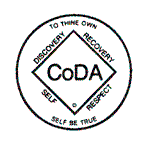 CoDA Service Conference 2021Committee ReportCommittee: Communication CommitteeDate: 6/21/21Members (list each by first name, last initial and VE):The volunteers for C-phone are Chris G - OK , Jenny H -IL , Daniel - GA , Mary I (chair) - NC , Charlotte NC , Linda P - CA .The volunteers for CET are Bev G - FL, Patrice - MI , Chris G - OK , Lizzie C - VA , and Mary I - NCThe volunteers for AVM are Karen G - VA , David A - NY , James K - PA , and Susi  - AZTogether, we are the Communication Committee.Discussion Items:CoDA Communication Committee has three subcommittees: CPhone, CET, and AVM.All three are always looking for volunteers, and have some helpful information so people have an idea of what the job entails.  If you are willing to check us out and possibly volunteer, contact   commchair@coda.orgThe combined group of subcommittees meet once a month, on the 4th Thursday of the month for about an hour.  All volunteers are invited to this business meeting.  It also provides guidance to the subcommittees when they have questions, allows everyone to get to know each other and share their experience, strength and hope in the work being done.  It is also where any big ideas are discussed, plans for the future are brought, and where any expenditures are approved.  It's a great group of people, and it can be exciting to hear what our newest subcommittee (AVM) is thinking about doing and how they are progressing.We hope you will come join us in this great way to reach those who still suffer.  Members at large are Karen and Jeanne, and Jeanne is our secretary.  AVM – this subcommittee was formed last year and expanded our potential reach for the Fellowship.  Volunteers are David, James, and Susan.  They meet along with the larger committee meeting, for the time being.  This group of volunteers last year started the New Years Across The World, holding CoDA meetings from all over.  It was very well received, and the plan is to do it again next year.AVM also began leading the Fellowship Forum in May, expanding the areas that they are working in.  They are working currently on a list of topics and hope the fellowship will provide suggestions as well.The next plan is to start a CoDA World YouTube Channel and create videos that discuss topics like boundaries or Traditions or even how to deal with difficult issues.  This lines up with what other fellowships are doing successfully; the reaching those who still suffer, with media that is used universally.  The hope is once it is up and running, the expansion to include submissions from the fellowship through their intergroups/voting entities approval process – including in different languages.This will require software, approximate cost is $1,000, and is part of our requested budget.The other plan is a PSA for posting on the YouTube Channel.  It would be done by professionals and would be available for anyone who wishes to share it.  Discussion currently is around doing either an animated PSA or using CoDA members. Again, YouTube is a great way to spread the message.  This will require an investment of approximately $10,000 and is part of our budget request.CoDA Email Team (CET)  - This subcommittee answers all emails that come into info@coda.org, with volunteers that answer one day a week.  We need 3 volunteers for this, answering on Tuesday, Saturday and Sunday.  Volunteers are sometimes covering an extra day until we get new members.We receive about 150 emails per month, not counting those that have multiple responses.  The questions vary from 'I'm new and don't know where to start' to 'the meeting leader won't rotate positions' to 'how do I create boundaries' as well as complaints about meeting size or style.  We do our best to answer their questions or send them on to a committee that can answer/assist them.If you are interested in volunteering for the email team, please contact commchair@coda.org.  CoDA phone Team – C-phone - This subcommittee returns all calls to our 888 and 602 phone lines.  We are averaging about 40 calls a month, with volunteers that return calls one day each week.  We do need 1 Volunteer to return calls on Sunday, so if you are interested, please send a note to commchair@coda.org.The calls we answer vary from something as simple as 'I need a meeting' to 'The meeting leader won't allow for rotation of service' to 'someone is charging to be a sponsor' to crisis calls.  We refer the crisis calls to 211, as we are not equipped nor trained to handle crisis situations and 211 has counselors on hand 24 hours a day in every state.  There were some problems last year with calls not being answered, but those have all been resolved.  The need for volunteers is ongoing as people come and go as their lives demand.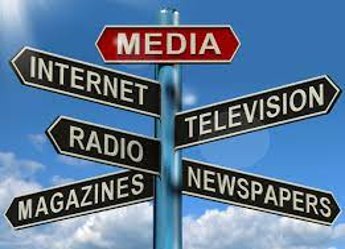 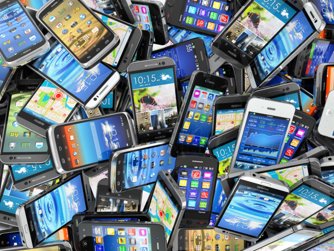 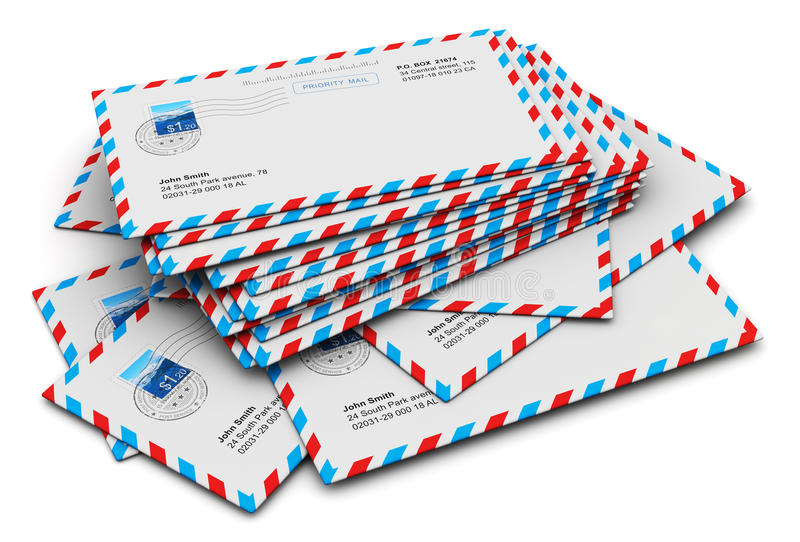 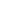 